Разработка внеклассного мероприятия «Многогранная математика» для учащихся 10 – 11классов    Цели:Образовательные: повысить уровень математического мышления  и эрудицию учащихся, способствовать формированию интеллектуальных умений и навыков.Развивающие: развивать  логическое мышление, умение анализировать, обобщать.Воспитательные: воспитывать у учащихся инициативность, смекалку, взаимовыручку, культуру общения.Задачи:раскрыть красоту математики, показать её многогранность; расширить историко – научный кругозор учащихся в области математики;убедить, что математика необходима в повседневной жизни.                 Мероприятие рассчитано на 45 минут учебного времени. Форма проведения -  «нестандартный урок», который разбит на 6 блоков - граней. Очередность блоков определяется с помощью воздушных шариков (учащиеся выбирают произвольно  шарик, который содержит номер блока и название грани), тем самым сохраняется интрига и интерес на протяжении всего мероприятия. Соответствующим образом оформляется классный кабинет, в котором проходит мероприятие.             Для  лучшего визуального  восприятия учащимися  информационного материала  к работе прилагается тематическая презентация.Ожидаемые результаты:  расширить круг  учащихся, стремящихся к углублению и расширению знаний по математике.                                                             	Эпиграф:                                                                                                Без  математики  люди бы жили в первобытном состоянии.І. Организационный момент (1мин.)              Приветствие учителя. Эмоциональная установка учащихся  на активную работу.Слайд 1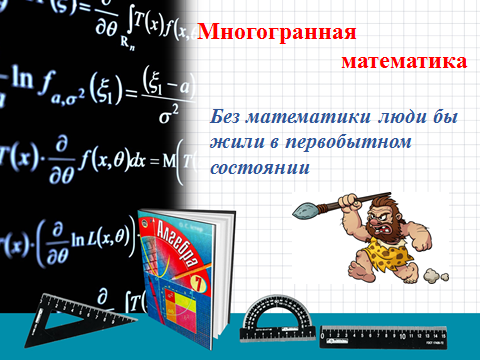 ІІ.  Мотивация  (2 мин.)Вступительное слово учителя:                 Однажды Шерлок Холмс и его неизменный спутник Ватсон отправились в путешествие на воздушном шаре. Сильный ветер погнал шар в неизвестном направлении. Затем ветер стих, и они приземлились в пустынной и загадочной местности. Вскоре к ним приблизился человек.- Не могли бы Вы, хотя бы приблизительно, сказать нам, где мы находимся? – спросил его Холмс.    Человек задумался и ответил:- Почему приблизительно? Я могу ответить абсолютно точно. Вы находитесь в корзине воздушного шара.    Очередной порыв ветра не дал путешественникам уточнить ответ человека, так как шар полетел дальше в неизвестном направлении.- Чёрт бы побрал этих математиков! – раздражённо проговорил Шерлок Холмс.- А почему Вы считаете, что этот человек был математиком? – как всегда удивился Ватсон.- Ну, во-первых, прежде чем ответить, он подумал, а во – вторых его ответ был абсолютно точен и абсолютно бесполезен для нас.Слайд 2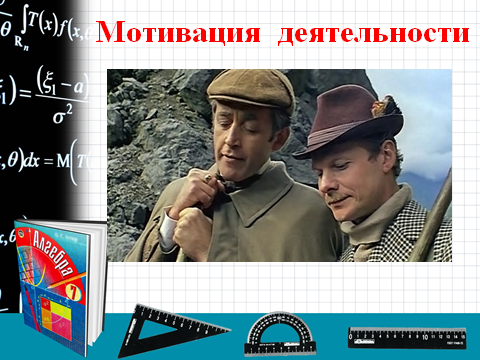 Можно согласиться с Холмсом по поводу точности математики и не согласиться с её бесполезностью. Да, она не всегда и не всем понятна, но заниматься математикой  полезно и как сказал знаменитый русский учёный Михаил Ломоносов: «А математику уже затем учить надо, что она ум в порядок приводит!» Вы согласны с этим утверждением? Ведь если двум людям, один из которых математик, поручить незнакомое дело, математик его сделает лучше!Наверно вам теперь понятен эпиграф нашего мероприятия: «Без  математики  люди бы жили в первобытном состоянии». А тема нашего внеклассного мероприятия  «Многогранная математика». Сегодня мы рассмотрим некоторые её грани.ІІІ.  Этап  целеполагания  (3 мин.)Слайд 3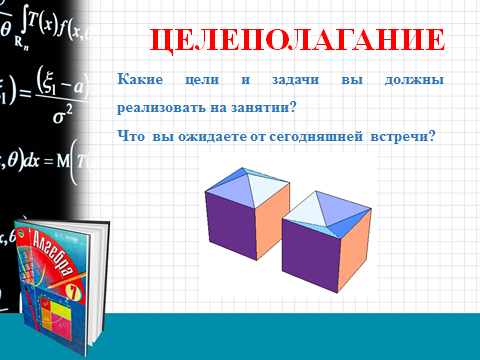 Учитель: Какие цели и задачи вы должны реализовать на занятии? Что вы ожидаете от сегодняшней  встречи?(Раскрыть красоту математики, показать её многогранность; расширить  свой историко – научный кругозор в области математики; убедиться, что математика необходима  в повседневной жизни).IV. Основная часть (32 мин.)Учитель:  Чтобы наша встреча прошла интересно и непредсказуемо, нам помогут воздушные шарики, которые определят  порядок знакомства с занимательными сторонами математики (шарик прокалывается и по номеру внутри шарика рассматривается соответствующая грань).Грань 1. «Нестандартная  математика»Слайд 4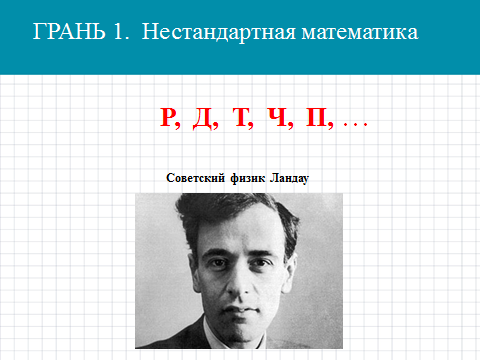  Учитель:            Во многих психологических текстах встречаются задания, в которых предлагается продолжить ту или иную последовательность. Большинство из этих заданий математически вполне бессмысленны. Рассказывают, что великий советский физик Д. Ландау на приёмных экзаменах в аспирантуру предлагал поступающим продолжить последовательность букв:                                                 р, д, т, ч, п, ….Утверждают, правда, что тех, кто решил  эту задачу,  он в аспирантуру не принимал, полагая, что он либо гений, либо идиот. Попробуйте вы, ребята, продолжить данную последовательность.Подсказка: посчитайте одноклассников.Ответ: раз, два, три, четыре, пять, шесть…Грань 2. «Принципиальная математика» Учитель:             У математиков встречаются весьма странные «принципы», которыми они никогда не поступаются. Впрочем, любой здравомыслящий человек, ознакомившись с этими принципами, вынужден будет их признать. Например, принцип Дирихле: Если в 100 клетках сидит 101 кролик, то хотя бы в одной клетке находятся 2 кролика.	Слайд 5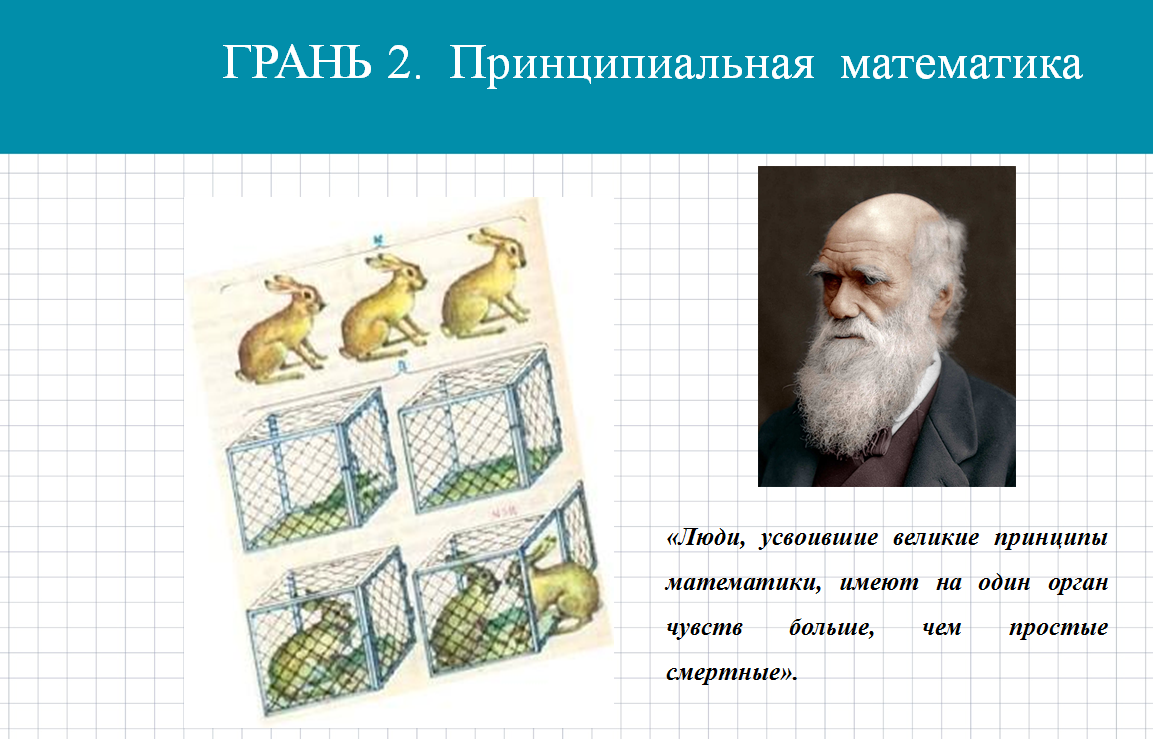 Удивительно, как на основании такого простого и даже чуть наивного принципа математикам удаётся решать  как элементарные, так и весьма трудные задачи. Главное правильно распределить где «кролики», а где «клетки».ЗадачаКоллектив класса состоит из 25 человек. Найдётся ли месяц, в котором отмечают свои дни рождения не меньше, чем три человека?Ответ: «клетки» - месяцы, «кролики» - одноклассники. 25:12=2(1 остаток),  по 2 человека в каждом месяце и 1 человек получается  третьим.Как сказал Чарльз Дарвин:             «Люди, усвоившие великие принципы математики, имеют на один орган чувств больше, чем простые смертные».Грань 3.  «Занимательная математика»Учитель: 	        Рене Декарт говорил: «Недостаточно иметь хороший ум. Главное – его использовать».  И следующая  задача покажет, как вы можете использовать свой ум.                                                       Слайд 6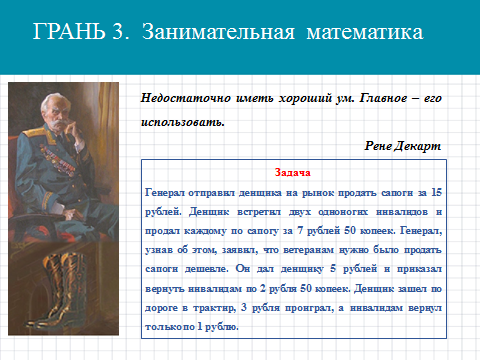 ЗадачаГенерал отправил денщика на рынок продать сапоги за 15 рублей. Денщик встретил двух одноногих инвалидов и продал каждому по сапогу за 7 рублей 50 копеек. Генерал, узнав об этом, заявил, что ветеранам нужно было продать сапоги дешевле. Он дал денщику 5 рублей и приказал вернуть инвалидам по 2 рубля 50 копеек. Денщик зашел по дороге в трактир, 3 рубля проиграл, а инвалидам вернул только по 1 рублю.Подсчёт: инвалиды заплатили по 6 рублей 50 копеек, значит 13 рублей. Денщик пропил 3 рубля. Имеем 13+3=16 рублей.  Вопрос: откуда взялся 1 рубль?Ответ: навязывается неверный расчёт – псевдорассуждение. На самом деле 13=10+3.Грань 4. «Поэтическая математика»                                                                                 Нельзя быть настоящим математиком, не будучи немножко поэтом.Карл ВейерштрассСлайд 7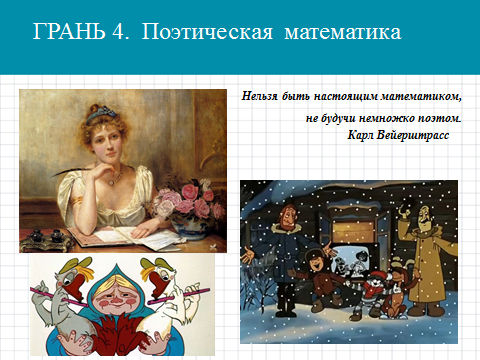 
 Учитель:         Цифровая поэзия – стихи, записанные цифрами. Цифровая поэзия – числовые ритмические абстракции, звучащие как стихотворение. Цифровые стихи обладают особым обаянием, ритмом и своеобразием. Цифровые стихи ближе к музыке, ведь ни там, ни там нет слов и готовых образов.Они бывают грустными:511  16	511  1616.025	5  20  33711  03  15	712  19100.006  0  205	2.000.047Бывают весёлыми:	 40  38	Жили у бабуси2  128	Два весёлых гуся,1  10  1  10	Один – серый, другой – белый,2   128	Два весёлых гуся А в этом математическом стишке зашифрована песенка. Догадайтесь, какая?2  15  42	38  46	             45  108  2	7  14  100  042  15	0  4  20                47  16	0  0  0  1337  08  5	7  08  33              3  4  502	37  08  520  20  20	20  20  20            20  20  20	20  20  20Ответ: «Кабы не было зимы…» из мультфильма «Зима в Простоквашино»Прочтите следующий цифровой шедевр и попробуйте отгадать, стихи какого поэта в нём зашифрованы:17  30  48140  10  01126  138140  3  501          Ответ: А. С. Пушкин  отрывок из письма Татьяны к Онегину. Грань 5. «Историческая математика»            Я предлагаю вам перелистать исторические страницы математики и  найти фамилии известных математиков в нашем кроссворде.Лейбниц – основоположник дифференциального и интегрального исчисления.Пифагор – основоположник первой в мире математической школы.Ковалевская – первая в мире женщина – профессор. Абель – решал  уравнения высших порядков (абелевы уравнения).Виет – отец алгебры.Евклид – его замечательную геометрию мы изучаем, есть ещё геометрия Лобачевского.Перельман Григорий – российский учёный, доказал гипотезу Пуанкаре (100 лет не могли доказать) и отказался от вознаграждения в 1 миллион долларов.Слайд 8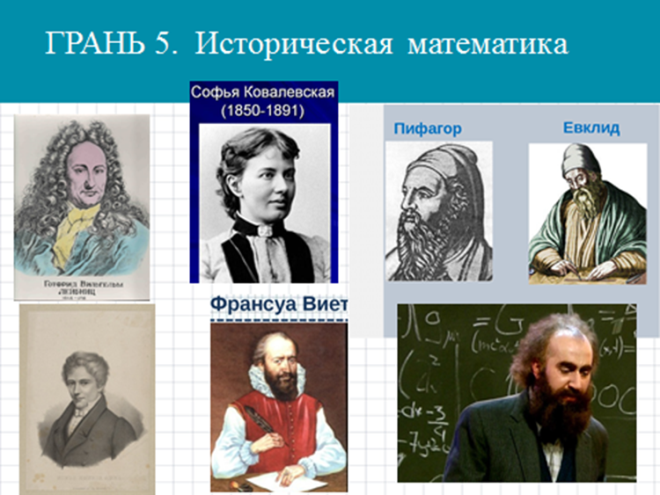 Грань 6.  «Удивительная математика» Учитель:     Она всех вечно удивляла, такая уж она была!Хотите, чтобы я вас удивила? Тогда удивляйтесь! Сегодня банан вам сдаст экзамен по арифметике.                        Фокус «Учёный  банан»Учитель задает вопросы и числа, которые дети называют, записывает на доске последовательно  цифрами. Какой идёт месяц?                 Месяц мероприятия, например, март -  3Какое сегодня число?           Дата проведения мероприятия, например -  26Какую оценку вы бы дали своей работе сегодня?    Например  -   5.3 , 2, 6, 5Далее учитель просит детей назвать любые две цифры и зачёркивает две цифры. Потом просит из двух оставшихся назвать одну цифру и зачёркивает одну. Осталась не зачёркнутой одна цифра, учитель разрывает кожуру банана.  И, о чудо, он разделён на то количество частей, которые соответствуют не зачёркнутой цифре. Учитель просит детей отгадать, в чём заключается фокус?Слайд 9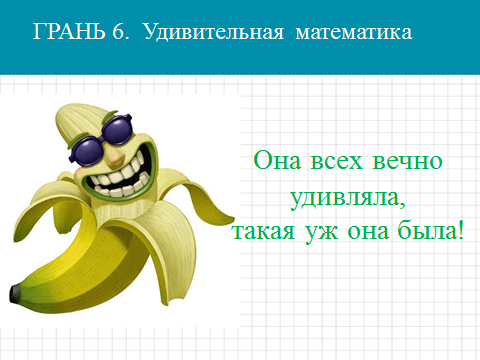 Ответ: изначально не было определено правило зачёркивания цифр. Учитель заранее с помощью иглы разделил банан на три части. Его задача состояла в том, чтобы на доске осталась цифра 3 (названные детьми цифры он либо зачёркивал, либо оставлял). V.  Рефлексия  (5мин.)          Учитель сочинил стихотворение, в котором называются  имена  учеников, присутствующих на мероприятии. Услышав свое имя, учащийся поднимается и с помощью мимики и жестов  даёт оценку данному мероприятию.            Вот он Эрвин и Илона,                     Вот  он Дима и Алёна.                                Два Вадима, две Алины,                                          Две Оксаны, Вика, Инна.             И про Женю не забыла,                            Про Романа, Вячеслава,                                          Ярослава, Леонида.     Про Надежду и Софию,                  Про Антона и Дарину.              Аня раз и Аня два                                    Закружилась голова!!!  Но кого-то я забыла?           Юлю!      Ты не думай, не забыла,               Просто в  рифму не вложила!Учитель:  Спасибо вам, ребята, за сотрудничество и активное участие в нашем мероприятии.  Познавайте математику, ведь она так многогранна!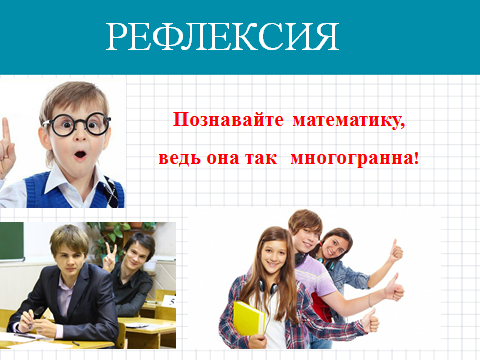                              Список используемой литературыГайштут А. Г.   Математика в логических упражнениях.- К.: Рад. шк., 1985.- 1992 с.- 40 к.Пухначёв Ю. В. и Попов Ю. П. Учись применять математику. (математика без формул). Выпуск 1. М., «Знание», 1977 г.Энциклопедия для детей. Т. 11. Математика/Глав. ред. Э68 М.Д. Аксёнова. – М.: Аванта+, 2002. – 688 с.: ил.ПИФЕДИЬЕЛАВКЛЛЙВГОРЯЕБИЕТКАБНИЦПОКАЛЕРЕВСВЬ МА НА ЛЕ